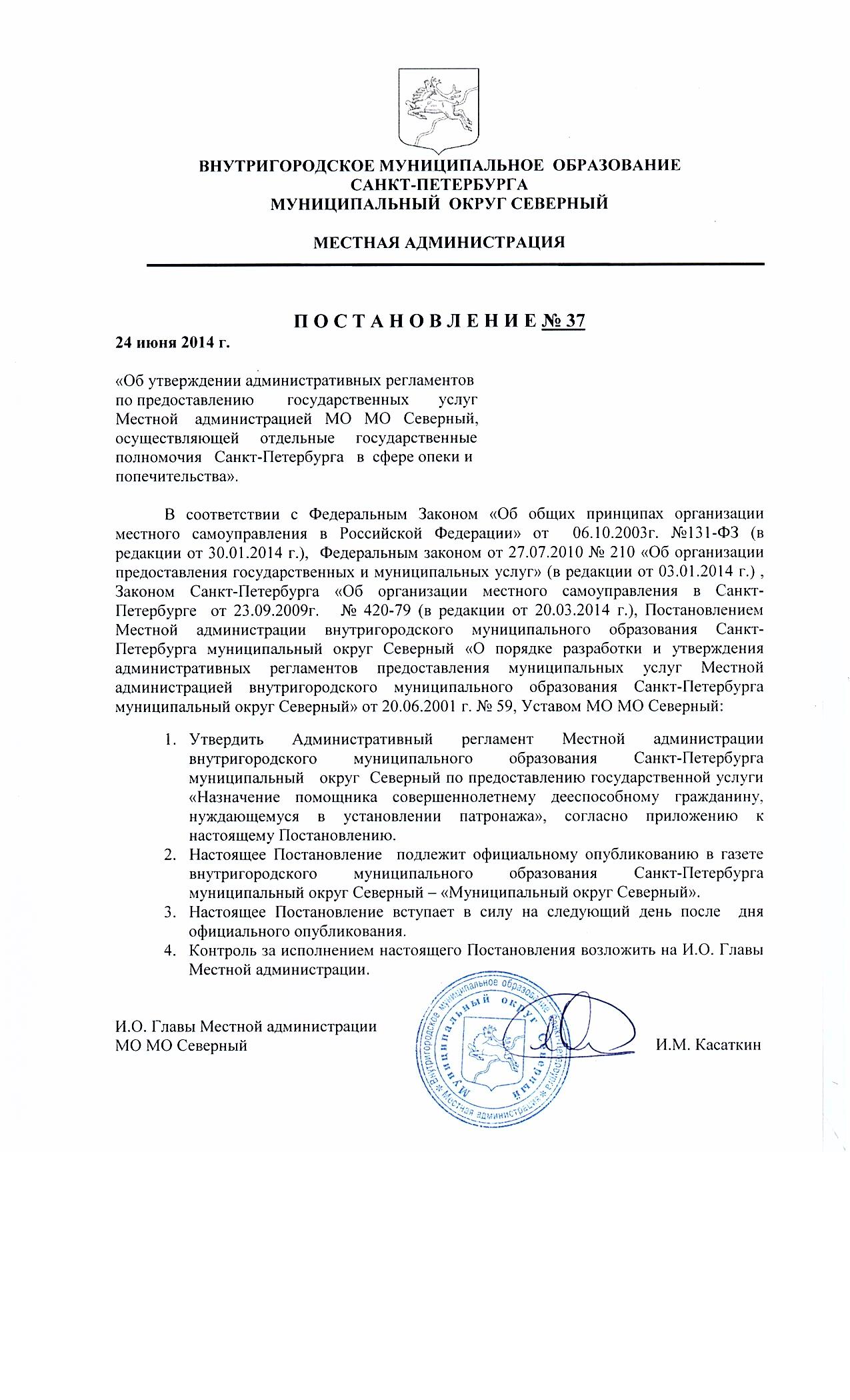 Приложение к Постановлению № 37 И.О. Главы Местной администрации МО МО Северный от 24.06.2014Административный регламентпо предоставлению Местной администрацией внутригородского муниципального образования Санкт-Петербурга муниципальный округ Северный, осуществляющей отдельные государственные полномочия Санкт-Петербурга по организации и осуществлению деятельности по опеке и попечительству, назначению и выплате денежных средств на содержание детей, находящихся под опекой или попечительством, и денежных средств на содержание детей, переданных на воспитание в приемные семьи, в  Санкт-Петербурге, государственной услуги по назначению  помощника совершеннолетнему дееспособному гражданину, нуждающиеся в установлении патронажа 1. Общие положения1.1. Предметом регулирования настоящего административного регламента являются отношения, возникающие между заявителями и Местной администрацией внутригородского муниципального образования Санкт-Петербурга муниципальный округ Северный (далее – орган местного самоуправления), сроки и последовательность административных процедур (действий),  при предоставлении МА МО МО Северный государственной услуги по установлению патронажа над совершеннолетним дееспособным гражданином (далее – государственная услуга). 1.2. Блок-схема предоставления государственной услуги приведена 
в приложении № 1 к настоящему Административному регламенту.1.3. Заявители, а также лица, имеющие право выступать от их имени.1.3.1. Заявителями являются граждане Российской Федерации.1.4. Требования к порядку информирования и предоставления государственной услуги.1.4.1. В предоставлении государственной услуги участвуют:1.4.1.1. Санкт-Петербургское государственное казенное учреждение «Многофункциональный центр предоставления государственных услуг» 
(далее – Многофункциональный центр). Места нахождения и графики работы подразделений Многофункционального  центра приведены в Приложении № 3. 1.4.1.2. Информацию об исполнительных органах государственной власти 
Санкт-Петербурга  и организациях, участвующих в предоставлении государственной услуги заявители могут получить следующими способами:1.4.1.3. По телефонам, указанным в Приложении № 2 к настоящему Административному регламенту.1.4.1.4. В Центре телефонного обслуживания Многофункционального центра,  указанному  в Приложении 3 к настоящему Административному регламенту.Адрес: 191124, Санкт-Петербург, ул. Красного Текстильщика, д. 10-12, литера О.График работы: понедельник-четверг с 9.00 до 18.00 (в пятницу - до 17.00), перерыв с 13.00 до 13.48, выходные дни – суббота, воскресенье. Места нахождения и графики работы подразделений Многофункционального центра приведены в приложении № 2 к настоящему Административному регламенту.Центр телефонного обслуживания – 573-90-00.Справочные телефоны подразделений Многофункционального центра приведены 
в приложении № 3 к настоящему Административному регламенту.Адрес сайта и электронной почты: www.gu.spb.ru/mfc/, e-mail: knz@mfcspb.ru.1.4.1.5. Посредством письменных обращений в оран опеки и попечительства, Многофункциональный центр и его подразделения.1.4.1.6. На стендах  в местах предоставления государственной услуги.1.4.1.7. На Портале «Государственные услуги в Санкт-Петербурге» (www.gu.spb.ru) 
в сети Интернет на официальных сайтах органов (организаций), указанных в пункте 1.4.1.1.4.2. Перед предоставлением государственной услуги заявителям необходимо обратиться в следующие органы (организации):к терапевту - медицинское заключение лечебно-профилактического  учреждения 
о результатах  освидетельствования   гражданина выразившего желание быть  помощником;к работодателю, председателю ТСЖ, руководителю учебного заведения - характеристика с места работы (учебы, места жительства). 2. Стандарт предоставления государственной услуги            2.1. Наименование государственной услуги: установление патронажа 
над совершеннолетним дееспособным гражданином.Краткое наименование государственной услуги: установление патронажа 
над совершеннолетним дееспособным гражданином.2.2. Государственная услуга предоставляется органом местного самоуправления, на территории которого проживает совершеннолетний дееспособный гражданин, нуждающийся в установлении над ним патронажа, во взаимодействии 
с Многофункциональным центром. 2.3. Результатами предоставления государственной услуги являются:издание Постановления Местной администрации МО МО Северный об установлении патронажа над совершеннолетним дееспособным гражданином:на бумажном носителе – ответ (письмо) о предоставлении государственной услуги выдается лично заявителю органом местного самоуправления или Многофункциональным	центром либо направляется через отделения федеральной почтовой связи;в форме электронного документа - путем отправки по электронной почте 
либо через Портал.2.4. Сроки предоставления государственной услуги:решение об установлении патронажа над совершеннолетним дееспособным гражданином принимается в течении месяца, со дня выявления совершеннолетнего  дееспособного гражданина;  2.5. Перечень нормативных правовых актов, регулирующих отношения, возникающие в связи с предоставлением государственной услуги:Гражданский кодекс Российской Федерации; Федеральный закон от 27.07.2010 № 210-ФЗ «Об организации предоставления государственных и муниципальных услуг»;Федеральный закон от 27.07.2006 № 152-ФЗ «О персональных данных»;Федеральный закон от 06.04.2011 № 63-ФЗ «Об электронной подписи»;Закон Санкт-Петербурга от 21.11.2007 № 536-109 «О наделении органов местного самоуправления в Санкт-Петербурге отдельными государственными полномочиями Санкт-Петербурга по организации и осуществлению деятельности по опеке 
и попечительству, назначению и выплате денежных средств на содержание детей, находящихся под опекой  или попечительством, и денежных средств на содержание детей, переданных на воспитание в приемные семьи, в Санкт-Петербурге»;Постановление Правительства Санкт-Петербурга от 16.09.2008 № 1182 
«О Комитете по социальной политике Санкт-Петербурга»;постановление Правительства от 23.12.2011 № 1753 «О порядке межведомственного информационного взаимодействия при предоставлении государственных и муниципальных услуг исполнительными органами государственной власти Санкт-Петербурга и органами местного самоуправления в Санкт-Петербурге, 
а также услуг государственных учреждений, подведомственных исполнительным органам государственной власти Санкт-Петербурга, и других организаций, в которых размещается государственное задание (заказ)».2.6. Исчерпывающий перечень документов, необходимых в соответствии 
с нормативными правовыми актами для предоставления государственной услуги, подлежащих представлению заявителем:заявление  совершеннолетнего дееспособного гражданина, который по состоянию здоровья не может самостоятельно осуществлять и защищать свои права и исполнять свои обязанности (образец заявления приведен в приложении № 4);заявление гражданина о согласии на  назначение его помощником (образец заявления приведен в приложении № 5); документ,  подтверждающий, что совершеннолетний дееспособный гражданин  нуждается в  посторонней помощи (справка от терапевта о том, что гражданин нуждается в постоянной посторонней помощи); паспорт дееспособного гражданина, который по состоянию здоровья 
не может самостоятельно осуществлять и защищать свои права и исполнять свои обязанности;паспорт гражданина выразившего желание быть  помощником; характеристика с места работы (учебы, места жительства) гражданина выразившего желание быть  помощником (характеристика  с места работы от руководителя, либо характеристика с места учебы от руководителя учебного заведения, либо характеристика 
с места жительства от председателя ТСЖ, начальника жилищно-эксплуатационной службы); медицинское заключение лечебно-профилактического  учреждения о результатах  освидетельствования   гражданина выразившего желание быть  помощником (заключение терапевта о состоянии здоровья гражданина выразившего желание быть  помощником);  справка  о регистрации по месту пребывания гражданина, который по состоянию здоровья не может самостоятельно осуществлять и защищать свои права и исполнять свои обязанности; справка  о регистрации по месту пребывания гражданина выразившего желание быть  помощником.2.7. Исчерпывающий перечень документов, необходимых в соответствии 
с нормативными правовыми актами для предоставления государственной услуги, которые находятся в распоряжении исполнительных органов государственной власти 
Санкт-Петербурга, иных органов и организаций, участвующих в предоставлении государственной услуги, и которые заявитель вправе представить: справка  о регистрации по месту жительства гражданина, который по состоянию здоровья не может самостоятельно осуществлять и защищать свои права и исполнять свои обязанности (в отношении жилых помещений, ведение регистрационного учета граждан по месту жительства в которых в части, возложенной на жилищные организации, осуществляют Санкт-Петербургские государственные казенные учреждения – районные жилищные агентства).справка  о регистрации по месту жительства гражданина выразившего желание быть  помощником (в отношении жилых помещений, ведение регистрационного учета граждан по месту жительства в которых в части, возложенной на жилищные организации, осуществляют Санкт-Петербургские государственные казенные учреждения – районные жилищные агентства).акт обследования жилищно-бытовых условий гражданина, который по состоянию здоровья не может самостоятельно осуществлять и защищать свои права и исполнять свои обязанности, а также гражданина выразившего желание быть  помощником (акт обследования жилищно-бытовых условий гражданина из органов опеки 
и попечительства);2.7.1. При предоставлении государственной услуги запрещено требовать 
от заявителя:представления документов и информации или осуществления действий, представление или осуществление которых не предусмотрено нормативными правовыми актами, регулирующими отношения, возникающие в связи с предоставлением государственной услуги;представления документов и информации, которые находятся 
в распоряжении органов, предоставляющих государственную услугу, иных государственных органов, органов местного самоуправления и организаций, 
в соответствии с нормативными правовыми актами Российской Федерации, нормативными правовыми актами субъектов Российской Федерации 
и муниципальными правовыми актами.2.8. Оснований для отказа в приеме документов, необходимых для предоставления государственной услуги, действующим законодательством Российской Федерации 
и Санкт-Петербурга не предусмотрено.2.9. Оснований для приостановления и (или) отказа в предоставлении государственной услуги действующим законодательством не предусмотрено.2.10. Услуги, необходимые и обязательные для предоставления государственной услуги, в том числе сведения о документе (документах), выдаваемом (выдаваемых) организациями, участвующими в предоставлении государственной услуги отсутствуют.2.11. Плата за предоставление государственной услуги не взимается.2.12. Максимальный срок ожидания в очереди (при ее наличии) при подаче заявления о предоставлении государственной услуги и при получении результата государственной услуги в органе местного самоуправления не должен превышать сорока минут.2.13. Регистрации заявления осуществляется органом местного самоуправления  в течение одного рабочего дня с момента получения документов, указанных 
в пункте 2.6 настоящего Административного регламента.2.13.1. Срок и порядок регистрации заявления о предоставлении государственной услуги:При личном обращении заявителя в орган местного самоуправления регистрация заявления о предоставлении государственной услуги осуществляется уполномоченным специалистом органа местного самоуправления в присутствии заявителя. Срок регистрации запроса заявителя в органах опеки и попечительства составляет не более 30 минут. Срок регистрации запроса заявителя о предоставлении государственной услуги через Портал в течение суток.2.13.2. При личном обращении заявителя в Многофункциональный центр заявление о предоставлении государственной услуги регистрируется специалистом Многофункционального центра в присутствии заявителя, которому выдается расписка 
с регистрационным номером, присвоенном межведомственной автоматизированной системой «Обеспечение деятельности многофункционального центра предоставления государственных услуг в Санкт-Петербурге и предоставления государственных услуг через портал государственных услуг в Санкт-Петербурге».Срок регистрации запроса о предоставлении государственной услуги 
в Многофункциональном центре составляет 15 минут. 2.14. Требования к помещениям, в которых предоставляются государственные 
услуги, к месту ожидания и приема заявителей, размещению и оформлению визуальной, текстовой и мультимедийной информации о порядке предоставления государственной услуги.2.14.1. Помещения, в которых предоставляются государственные услуги, место ожидания, должны иметь площади, предусмотренные санитарными нормами 
и требованиями к рабочим (офисным) помещениям, где оборудованы рабочие места 
с использованием персональных компьютеров и копировальной техники, и места 
для приема посетителей, а также должны быть оборудованы стульями и столами, иметь писчие принадлежности (карандаши, авторучки, бумагу) для заполнения запросов 
о предоставлении государственной услуги и производству вспомогательных записей (памяток, пояснений).2.14.2. На информационных стендах, размещаемых в местах приема граждан, 
и на официальном сайте Правительства Санкт-Петербурга содержится следующая информация:наименование государственной услуги;перечень исполнительных органов государственной власти Санкт-Петербурга 
и организаций, участвующих в предоставлении государственной услуги;график (режим) работы Комитета, органа опеки и попечительства внутригородского муниципального образования Санкт-Петербурга, осуществляющих прием и консультации заявителей по вопросам предоставления государственной услуги;адреса исполнительных органов государственной власти Санкт-Петербурга 
и организаций, участвующих в предоставлении государственной услуги;контактная информация об исполнительных органах государственной власти Санкт-Петербурга и организациях, участвующих в предоставлении государственной услуги;порядок предоставления государственной услуги;последовательность посещения заявителем исполнительных органов государственной власти Санкт-Петербурга и организаций, участвующих в предоставлении государственной услуги;перечень категорий граждан, имеющих право на получение государственной услуги;перечень документов, необходимых для получения государственной услуги;образец заполнения заявления на получение государственной услуги;порядок записи на прием к должностному лицу.2.15. Показатели доступности и качества государственной услуги, в том числе количество взаимодействий заявителя с должностными лицами при предоставлении государственной услуги и их продолжительность, возможность получения государственной услуги на базе Многофункционального центра, возможность получения информации о ходе предоставления государственной услуги, в том числе 
с использованием информационно-коммуникационных технологий, возможность получения государственной услуги в электронном виде (если это не запрещено законодательством Российской Федерации и Санкт-Петербурга) с указанием этапов перехода на предоставление услуг в электронном виде, определенных Правительством Санкт-Петербурга, и иные показатели качества и доступности предоставления государственной услуги.2.15.1. Показатели доступности и качества государственной услуги:2.15.2. Количество взаимодействий заявителя с исполнительными органами государственной власти Санкт-Петербурга, а также иными органами и организациями, участвующими в предоставлении государственной услуги – не более 2.2.15.3. Продолжительность взаимодействия должностных лиц при предоставлении государственной услуги указаны в разделе 3 настоящего административного регламента.2.15.4. Способы предоставления государственной услуги заявителю:непосредственно при посещении исполнительного органа государственной власти Санкт-Петербурга (организации), участвующего в предоставлении государственной услуги;в подразделении Многофункционального центра;в электронном виде (посредством Портала в соответствии с этапами предоставления государственной услуги, определенными распоряжением Правительства Санкт-Петербурга от 22.03.2011 № 8-рп).2.15.5. В случае направления заявителем заявления и документов, необходимых для предоставления государственной услуги, через Портал с прохождением промежуточных этапов предоставления государственной услуги заявитель может ознакомиться на Портале (в соответствии с этапами предоставления государственной услуги, определенными распоряжением Правительства Санкт-Петербурга от 22.03.2011 № 8-рп).2.15.6. Сроки промежуточного информирования заявителя о результатах предоставления государственной услуги действующим законодательством 
не предусмотрены.2.15.7. Количество документов, необходимых для предоставления заявителем 
в целях получения государственной услуги: от 9 до 12.2.15.8. Количество документов (информации), которую орган местного самоуправления запрашивает без участия заявителя: от 0 до 3.2.15.9. Количество услуг, являющихся необходимыми и обязательными 
для предоставления государственной услуги: 0.2.15.10. Административные процедуры в рамках предоставления государственной услуги, осуществляемые в электронном виде, осуществляются органом опеки 
и попечительства внутригородского муниципального образования Санкт-Петербурга
в соответствии с этапами предоставления государственной услуги, определенными распоряжением Правительства Санкт-Петербурга от 22.03.2011 № 8-рп.2.15.11. Срок предоставления государственной услуги – решение о предоставлении государственной услуги принимается органом местного самоуправления не позднее 15 дней с момента поступления обращения и предоставления всех  необходимых документов. 2.15.12. Порядок осуществления контроля за предоставлением государственной услуги, со стороны граждан, их объединений и организаций осуществляется 
в соответствии с действующим законодательством.2.16. Иные требования.  2.16.1. Информация по вопросам предоставления государственной услуги доводится до сведения заявителей, иных заинтересованных лиц по их письменным 
и устным обращениям.Органом местного самоуправления принимаются обращения в письменном виде свободной формы. В письменном обращении указываются: наименование структурного подразделения  либо фамилия, имя, отчество соответствующего должностного лица, а также фамилия, имя, отчество заявителя, почтовый адрес, по которому должны быть направлены ответ, уведомление о переадресации обращения, суть обращения, подпись заявителя и дата.В случае необходимости в подтверждение изложенных в письменном обращении фактов к письменному обращению прилагаются документы и материалы либо их копии.Ответ на письменное обращение дается в простой, четкой, понятной форме 
с указанием фамилии и инициалов, номера телефона специалиста, оформившего ответ.При ответах на телефонные звонки и устные обращения специалист подробно 
и в корректной форме информирует обратившееся лицо по вопросу предоставления государственной услуги.Ответ на телефонный звонок начинается с информации о наименовании органа, 
в который позвонило обратившееся лицо, фамилии, имени, отчестве и должности специалиста, принявшего телефонный звонок.Во время разговора специалист четко произносит слова, избегает параллельных разговоров с окружающими людьми и не прерывает разговор по причине поступления звонка на другой аппарат;Специалист, осуществляющий устную консультацию, принимает все необходимые меры для ответа, в том числе и с привлечением других специалистов.В случае если специалист, к которому обратилось лицо, не может ответить 
на данный вопрос в настоящий момент, он предлагает обратившемуся лицу назначить другое удобное для гражданина время для консультации.В конце консультации специалист кратко подводит итог и перечисляет действия, которые следует предпринять обратившемуся лицу.Ответ на письменное обращение дается в простой, четкой, понятной форме 
с указанием фамилии и инициалов, номера телефона специалиста, оформившего ответ.2.16.2. По справочным номерам телефонов, указанным в пункте 1.4 настоящего административного регламента, предоставляется следующая информация, связанная
с предоставлением государственной услуги:перечень исполнительных органов государственной власти Санкт-Петербурга 
и организаций, участвующих в предоставлении государственной услуги;график (режим) работы исполнительных органов государственной власти 
Санкт-Петербурга и организаций, участвующих в предоставлении государственной услуги и осуществляющих прием и консультации заявителей по вопросам предоставления государственной услуги;адреса исполнительных органов государственной власти Санкт-Петербурга 
и организаций, участвующих в предоставлении государственной услуги;контактная информация об исполнительных органах государственной власти Санкт-Петербурга и организациях, участвующих в предоставлении государственной услуги;категории граждан, имеющие право на получение государственной услуги;перечень документов, необходимых для получения государственной услуги;срок принятия решения о предоставлении государственной услуги;о текущих административных действиях, предпринимаемых по обращению заявителя;о принятом решении по конкретному письменному обращению;порядок обжалования действий (бездействия) должностных лиц, а также принимаемых ими решений при предоставлении государственной услуги;порядок записи на прием к должностному лицу.2.16.3. Государственная услуга может предоставляться посредством  Многофункционального центра на основании соглашения о взаимодействии.2.16.3.1. Многофункциональный центр осуществляет:взаимодействие с органами государственной власти и организациями, участвующими в предоставлении государственных услуг;информирование граждан и организаций по вопросам предоставления государственных услуг;прием и выдачу документов, необходимых для предоставления государственных услуг;обработку персональных данных, связанных с предоставлением государственных услуг.Прием и выдачу документов, необходимых для предоставления государственной услуги, осуществляют структурные подразделения Многофункционального центра, адреса, справочные телефоны, график работы, адреса электронной почты которых приведены в приложении № 3 к настоящему административному регламенту.Действия (бездействие) должностных лиц Многофункционального центра, могут быть обжалованы руководителем Многофункционального центра.2.16.3.2. В случае подачи документов в орган опеки и попечительства внутригородского муниципального образования Санкт-Петербурга посредством Многофункционального центра специалист Многофункционального центра, осуществляющий прием документов, представленных для получения государственной услуги:а) определяет предмет обращения;б) проводит проверку полномочий лица, подающего документы;в) принимает от лица, подающего документы, заявление на предоставление государственной услуги, содержащее также согласие на обработку данных;г) проводит проверку соответствия документов требованиям, указанным в пункте 2.6 настоящих методических рекомендаций;д) осуществляет сканирование представленных документов, формирует электронное дело, все документы которого связываются единым уникальным идентификационным кодом, позволяющим установить принадлежность документов конкретному заявителю и виду обращения за государственной услугой;е) заверяет электронное дело своей электронной подписью 
(далее - ЭП);ж) направляет копии документов и реестр документов в орган опеки 
и попечительства внутригородского муниципального образования Санкт-Петербурга:в электронном виде (в составе пакетов электронных дел) в течение двух рабочих дней со дня обращения заявителя в Многофункциональный центр;на бумажных носителях (в случае необходимости обязательного предоставления оригиналов документов) – в течение двух рабочих дней со дня обращения заявителя 
в Многофункциональный центр.По окончании приема документов специалист Многофункционального центра выдает заявителю расписку о приеме документов.2.16.3.3. При обращении заявителя в орган местного самоуправления посредством Многофункционального центра, при наличии в обращении указания заявителя 
на получение ответа по результатам рассмотрения представленных документов через Многофункциональный центр, должностное лицо органа местного самоуправления, ответственное за подготовку ответа по результатам рассмотрения представленного заявителем,  документов, направляет необходимые документы (справки, письма, решения и др.) в Многофункциональный центр для их последующей передачи заявителю:в электронном виде в течение одного рабочего дня со дня их регистрации 
в органе местного самоуправления; на бумажном носителе – в срок не более трех дней со дня их регистрации 
в органе местного самоуправления; 2.16.3.4. Специалист Многофункционального центра, ответственный за выдачу документов, полученных из органа опеки и попечительства внутригородского муниципального образования Санкт-Петербурга по результатам рассмотрения представленных заявителем документов, в день их получения от органа местного самоуправления сообщает заявителю о принятом решении по телефону (с записью даты и времени телефонного звонка), а также о возможности получения документов 
в Многофункциональном центре, если иное не предусмотрено в разделе 3 настоящих методических рекомендаций.2.16.3.5. Контроль за соблюдением специалистами Многофункционального центра последовательности действий, указанных в пункте 2.15.3 настоящего Административного регламента, осуществляется руководителем соответствующего структурного подразделения Многофункционального центра.Контроль за соблюдением положений настоящих методических рекомендаций
 в части, касающейся участия в предоставлении государственной услуги Многофункциональным центром, осуществляется в соответствии с соглашением 
о взаимодействии.2.16.4. Государственная услуга может быть получена в электронной форме 
в соответствии с Планом перехода на предоставление исполнительными органами государственной власти Санкт-Петербурга государственных услуг в электронном виде, утвержденным распоряжением Правительства Санкт-Петербурга от 22.03.2011 № 8-рп 
«О мероприятиях по переходу на предоставление исполнительными органами государственной власти Санкт-Петербурга государственных услуг в электронном виде».В электронном виде государственную услугу можно получить с помощью Портала.Этапы перехода на предоставление услуг в электронном виде:1-й этап - размещение информации об услуге в Сводном реестре государственных услуг и на Едином портале государственных;2-й этап - размещение на Едином портале государственных услуг форм заявлений и иных документов, необходимых для получения соответствующих услуг, 
и обеспечение доступа к ним для копирования и заполнения в электронном виде;3-й этап - обеспечение возможности для заявителей в целях получения услуги представлять документы в электронном виде с использованием Единого портала государственных услуг;4-й этап - обеспечение возможности для заявителей осуществлять 
с использованием Единого портала государственных услуг мониторинг хода предоставления услуги;5-й этап - обеспечение возможности получения результатов предоставления услуги в электронном виде на Едином портале государственных услуг, если это не запрещено федеральным законом.Электронные заявления (заявки) отправляются через «Электронную приемную» Портала с использованием «логина» и «пароля» заявителя, а также могут быть подписаны заявителем электронной подписью или заверены универсальной электронной картой.В случае, если после направления заявителем электронного заявления (заявки) необходимо посещение заявителем органа местного самоуправления, то для заявителя, отправившего электронную заявку, должностное лицо органа местного самоуправления,  формирует приглашение на прием, которое отображается в браузере заявителя. Приглашение содержит необходимую информацию с указанием: адреса  органа местного самоуправления либо Многофункционального центра, 
в которые необходимо обратиться заявителю, даты и времени приема, номера очереди, идентификационного номера приглашения, а также перечня документов, которые необходимо предоставить на приеме.В случае, если обязательное посещение заявителем органа местного самоуправления (Многофункционального центра) не требуется, то посредством Портала осуществляется мониторинг хода предоставления государственной услуги, а также информирование заявителя о результате предоставления государственной услуги в соответствии с этапами предоставления государственной услуги в электронном виде.3. Состав, последовательность и сроки выполнения административных процедур, требования к порядку их выполнения.3.1. Описание последовательности административных процедур 
при предоставлении государственной услуги:прием заявления и документов, необходимых для предоставления государственной услуги;подготовка и направление межведомственного запроса о предоставлении документов, необходимых для предоставления государственной услуги, находящихся 
в распоряжении органов государственной власти и организаций, в том числе 
с использованием единой системы межведомственного электронного взаимодействия;выход в адрес для составления акта обследования жилищно-бытовых условий;принятие решения органом  местного самоуправления об установлении патронажа 
над совершеннолетним дееспособным гражданином. 3.2. Наименование административной процедуры: прием заявления 
и документов, необходимых для предоставления государственной услуги.3.2.1. События (юридические факты), являющиеся основанием для начала административной процедуры: поступление (посредством личного обращения заявителя  либо от Многофункционального центра)  заявления  и прилагаемых документов, указанных в пункте 2.6 настоящего Административного регламента (далее – комплект документов).3.2.2. Ответственным за выполнение административной процедуры является специалист органа местного самоуправления. 3.2.3. Содержание и продолжительность выполнения административной процедуры.Специалист  органа  местного самоуправления, ответственный за прием заявления и документов, необходимых для предоставления государственной услуги, при обращении заявителей в орган  местного самоуправления:определяет предмет обращения;устанавливает личность заявителя и его полномочия;консультирует заявителя о порядке оформления заявления и проверяет правильность его оформления. По просьбе заявителя, не способного по состоянию здоровья либо в силу иных причин собственноручно оформить заявление, заявление может быть оформлено специалистом органа  местного самоуправления, ответственным за прием документов, о чем на заявлении делается соответствующая запись;определяет необходимость и способ информирования заявителя о принятом решении по предоставлению государственной услуги (в устной либо письменной форме, 
в том числе через Многофункциональный центр), о чем на заявлении делается соответствующая запись;ксерокопирует документы (в случае необходимости) для формирования личного дела, заверяет копии документов. Копии заверяются подписью лица, ответственного 
за прием документов, с указанием его должности, фамилии и инициалов, а также даты заверения копии;фиксирует факт приема документов, указанных в пункте 2.6 настоящего административного регламента, в журнале регистрации;выдает заявителю расписку о приеме документов с указанием их перечня и даты приема;Специалист органа местного самоуправления, ответственный за прием заявления и документов, необходимых для предоставления государственной услуги, посредством Многофункционального центра:получает копии документов и реестр документов из Многофункционального центра:а) на бумажных носителях (в случае необходимости обязательного представления оригиналов документов);передает комплект документов заявителя для принятия решения специалисту органа  местного самоуправления, ответственному за подготовку.Продолжительность административной процедуры не должна превышать трех рабочих дней.3.2.4. Критериями принятия решения в рамках административной процедуры является соответствие комплекта документов, требованиям установленным Гражданским кодексом Российской Федерации и настоящим методическим рекомендациям.3.2.5. Результат административной процедуры:выдача заявителю расписки о приеме документов с указанием их перечня и даты приема;передача специалистом органа местного самоуправления, ответственным за прием заявления и документов, необходимых для предоставления государственной услуги, комплекта документов специалисту органа  местного самоуправления, ответственному за подготовку Постановления об установлении патронажа.  3.2.6. Способ фиксации результата выполнения административной процедуры:регистрация заявления и документов в журнале регистрации.3.3. Наименование административной процедуры: подготовка и направление межведомственного запроса о предоставлении документов, необходимых для предоставления государственной услуги, находящихся в распоряжении органов государственной власти и организаций, в том числе с использованием единой системы межведомственного электронного взаимодействия3.3.1. События (юридические факты), являющиеся основанием для начала административной процедуры: установление необходимости направления межведомственного запроса при приеме документов заявителя, получение копии заявления с соответствующей записью специалистом органа местного самоуправления, ответственным за подготовку, направление межведомственных запросов и получение ответов на них, от специалиста органа местного самоуправления, ответственного за прием заявления и документов, необходимых для предоставления государственной услуги.3.3.2. В рамках административной процедуры специалист органа местного самоуправления, ответственный за подготовку, направление межведомственных запросов и получение ответов на них, осуществляет следующие административные действия:определяет состав документов (информации), подлежащих получению 
по межведомственным запросам, и органы (организации), в которые должны быть направлены межведомственные запросы;подготавливает проекты межведомственных запросов, в том числе в форме электронного документа;представляет проекты межведомственных запросов на подпись лицу, уполномоченному подписывать межведомственные запросы, в том числе 
с использованием электронной подписи;направляет межведомственные запросы в СПб ГКУ ЖА посредством автоматизированной информационной системы «Население. Жилой фонд»; органы опеки и попечительства внутригородских муниципальных образований Санкт-Петербурга;получает ответы на межведомственные запросы;анализирует документы (информацию), полученные в рамках межведомственного взаимодействия (ответы на межведомственные запросы), на соответствие направленному межведомственному запросу;передает полученные документы (информацию), специалисту органа местного самоуправления, ответственному за подготовку постановления об установлении патронажа.Межведомственный запрос должен содержать следующие сведения:наименование органа (организации), направляющего межведомственный запрос;наименование органа (организации), в адрес которого направляется межведомственный запрос;наименование услуги, для предоставления которой необходимо представление документа и(или) информации, а также, если имеется, номер (идентификатор) такой услуги в реестре государственных услуг или реестре муниципальных услуг;указание на положения нормативного правового акта, которыми установлено представление документа и(или) информации, необходимых для предоставления услуги, 
и указание на реквизиты данного нормативного правового акта;сведения, необходимые для представления документа и(или) информации, установленные настоящими методическими рекомендациями;контактная информация для направления ответа на межведомственный запрос;дата направления межведомственного запроса и срок ожидаемого ответа 
на межведомственный запрос;фамилия, имя, отчество и должность лица, подготовившего и направившего межведомственный запрос, его подпись, в том числе электронная подпись, а также номер служебного телефона и(или) адрес электронной почты данного лица для связи.Межведомственный запрос направляется:посредством региональной системы межведомственного электронного взаимодействия Санкт-Петербурга (далее - РСМЭВ);по электронной почте;иными способами, не противоречащими законодательству.Датой направления межведомственного запроса считается дата регистрации исходящего запроса системой управления РСМЭВ, либо дата отправки документа 
с межведомственным запросом по электронной почте. В случае направления межведомственного запроса иными способами, предусмотренными законодательством, днем направления межведомственного запроса считается дата почтового отправления.Если ответ на межведомственный электронный запрос не получен 
в течение 5 рабочих дней, специалист органа местного самоуправления, ответственный 
за подготовку, направление межведомственных запросов и получение ответов на них:направляет повторный межведомственный электронный запрос;информирует об этом в электронном виде Комитет по работе с исполнительными органами государственной власти и взаимодействию с органами местного самоуправления Администрации Губернатора Санкт-Петербурга и поставщика сведений (информации), своевременно не представившего ответ на межведомственный электронный запрос.Информация о нарушении сроков ответа направляется на официальные адреса электронной почты, указанные исполнительных органов государственной власти 
Санкт-Петербурга, предназначенных для направления межведомственных запросов 
и получения ответов на межведомственные запросы (в соответствии с Приложением № 2
к постановлению Правительства Санкт-Петербурга от 23.12.2011 №1753).Должностное лицо, не представившее (несвоевременно представившее) запрошенный документ (или информацию), подлежит административной, дисциплинарной или иной ответственности в соответствии с законодательством Российской Федерации.Критериями принятия решения являются полученные от заявителя заявление 
и прилагаемые к нему документы, предусмотренные настоящими методическими рекомендациями.Результатом административной процедуры является направление межведомственного запроса.Способом фиксации результата является регистрация межведомственного запроса 
в РСМЭВ.3.3.3. Продолжительность административной процедуры составляет один рабочий день (при условии использования единой системы межведомственного электронного взаимодействия и подключаемых к ней региональных систем межведомственного электронного взаимодействия).В случае направления органом местного самоуправления межведомственных запросов в органы государственной власти (организации) субъектов Российской Федерации и иных государств, местные администрации муниципальных образований 
(в том числе иных субъектов Российской Федерации) и получения ответов на них срок предоставления государственной услуги может быть увеличен в соответствии 
с действующим законодательством.Срок подготовки и направления ответа на межведомственный запрос 
в соответствии с Порядком не может превышать пяти рабочих дней после поступления межведомственного запроса.3.3.4. Административная процедура осуществляется специалистом органа местного самоуправления, ответственным за подготовку, направление межведомственных запросов 
и получение ответов на них.3.3.5. Критерием принятия решения в рамках административной процедуры является отсутствие в представленном заявителем комплекте документов, документов, указанных в  пункте 2.7 настоящего административного регламента.3.3.6. Результатом административной процедуры является получение органами местного самоуправления документов и информации, которые находятся в распоряжении иных органов исполнительной власти Санкт-Петербурга, и которые заявитель вправе представить, указанных в пункте 2.7 настоящего Административного регламента.3.3.7. Способом фиксации результата выполнения административной процедуры является регистрация запроса и ответа на запрос в информационной системе органов местного самоуправления (программном комплексе «Межведомственное взаимодействие»).3.4. Наименование административной процедуры: выход в адрес для составления акта обследования жилищно-бытовых условий3.4.1 События (юридические факты), являющиеся основанием для начала административной процедуры:  получение заявление совершеннолетнего дееспособного гражданина, который по состоянию здоровья не может самостоятельно  осуществлять 
и защищать свои права и исполнять свои обязанности, а также получение заявление гражданина выразившего желание быть помощником;3.4.2. Ответственными за выполнение административной процедуры являются:руководитель отдела опеки и попечительства Местной администрации МО МО Северный;специалист органа местного самоуправления, ответственный за подготовку, направление межведомственных запросов и получение ответов на них.3.4.3. Содержание и продолжительность выполнения административной процедуры.Должностное лицо отдела опеки и попечительства органа местного самоуправления, ответственное за принятие решения об установлении патронажа: проводит проверку сведений, содержащихся в заявлении; назначает  время проведения акта обследования жилищно-бытовых условий 
и в установленное время выходит в адрес;по результатам проведения акта обследования жилищно-бытовых условий составляет акт обследования жилищно-бытовых условий в котором указывает: состояние здоровья совершеннолетнего дееспособного гражданина, который 
по состоянию здоровья не может самостоятельно  осуществлять и защищать свои права 
и исполнять свои обязанности, а также  гражданина выразившего желание быть помощником; семейное окружение гражданина, состав семьи, наличие родственных связей;жилищно-бытовые условия, в которых проживает гражданин: наличие 
и принадлежность жилого помещения, его общая и жилая площадь, благоустройство 
и санитарно-гигиеническое состояние;в ходе обследования используются такие формы получения сведений, как беседа 
с гражданином, его родственниками и другими членами семьи, наблюдение, изучение документов и другие формы. Продолжительность административной процедуры не должна превышать 30 дней 
с момента представления заявителем документов, указанных в пункте 2.6 настоящего Административного регламента.3.4.4. Критерии принятия решения в рамках административной процедуры является:  получение заявления и комплекта документов, указанных в пункте 2.6 настоящего Административного регламента. 3.5.5. Результат административной процедуры: акт обследования жилищно-бытовых условий совершеннолетнего дееспособного гражданина, который по состоянию здоровья не может самостоятельно  осуществлять и защищать свои права и исполнять свои обязанности, а также гражданина выразившего желание быть помощником;  3.5.6. Способ фиксации результата выполнения административной процедуры:Регистрация акта обследования жилищно-бытовых условий совершеннолетнего дееспособного гражданина, который по состоянию здоровья не может самостоятельно  осуществлять и защищать свои права и исполнять свои обязанности, а также получение заявление гражданина выразившего желание быть помощником в журнале регистрации;3.5. Наименование административной процедуры: принятие решения об установлении патронажа 3.5.1. События (юридические факты), являющиеся основанием для начала административной процедуры: получение документов, указанных в пункте 2.6.,  должностным лицом органа местного самоуправления,  ответственным за принятие решения об установлении патронажа. 3.5.2. Ответственными за выполнение административной процедуры являются:должностное лицо отдела опеки и попечительства органа местного самоуправления, ответственное за принятие решения об установлении патронажа; руководитель отдела опеки и попечительства Местной администрации МО МО Северный.3.5.3. Содержание и продолжительность выполнения административной процедуры.Должностное лицо органа местного самоуправления, ответственное за принятие решения об установлении патронажа: проводит проверку сведений, содержащихся в комплекте документов; в случае принятия решения об установлении патронажа - готовит 
проект Постановления об установлении патронажа   в случае если при проверке сведений, представленных заявителем, будет установлено, что представленные сведения не соответствуют требованиям, установленным  Гражданским кодексом Российской Федерации – решение 
об установлении патронажа не принимается;по результатам рассмотрения готовит проект соответствующего уведомления 
в адрес заявителя, в случае отсутствия правовых оснований для принятия решения 
об установлении патронажа в уведомлении указываются  причины, по которым решение об установлении патронажа  не было принято и порядок обжалования 
(далее – уведомление).В случае подписания постановления  на основании представленных документов, указанных в пункте 2.6 настоящего Административного регламента, формирует личное дело. Продолжительность административной процедуры не должна превышать 30 дней 
с момента представления заявителем документов, указанных в пункте 2.6 настоящего Административного регламента.3.5.4. Критерии принятия решения органом местного самоуправления, определяются наличием или отсутствием справки от терапевта для установления патронажа. 3.5.5. Результат административной процедуры и порядок передачи результата:информирует заявителя о принятом решении  3.5.6. Способ фиксации результата выполнения административной процедуры:подписанное Главой Местной администрации МО МО Северный - постановление4. Формы контроля за исполнением административного регламента4.1. Контроль за соблюдением и исполнением положений настоящего Административного регламента и иных нормативных правовых актов, устанавливающих требования к предоставлению государственной услуги, осуществляет Глава Местной администрации МО МО Северный (далее – Глава Местной администрации), по принадлежности вопроса в следующих формах:4.2. Глава Местной администрации  осуществляет контроль за:надлежащим исполнением настоящего административного регламента сотрудниками органов опеки и попечительства;4.3. Муниципальные служащие, непосредственно предоставляющие государственную услугу, несут персональную ответственность за соблюдение сроков и порядка приема документов,  соответствие результатов рассмотрения документов требованиям законодательства, принятию мер по проверке представленных документов, соблюдение сроков и порядка предоставления государственной услуги, подготовки отказа в предоставлении государственной услуги, за соблюдение сроков и порядка выдачи документов. Персональная ответственность муниципальных служащих  закрепляется в должностных регламентах в соответствии с требованиями законодательства.В частности, муниципальные служащие несут ответственность за:требование у заявителей документов или платы, не предусмотренных административным регламентом;отказ в приеме документов по основаниям, не предусмотренным административным регламентом;нарушение сроков регистрации запросов заявителя о предоставлении государственной услуги;нарушение срока предоставления государственной услуги;направление необоснованных межведомственных запросов;нарушение сроков подготовки межведомственных запросов и ответов 
на межведомственные запросы; необоснованное не предоставление информации на межведомственные запросы.4.4. Начальник подразделения Многофункционального центра осуществляет контроль за:надлежащим исполнением настоящего административного регламента сотрудниками подразделения Многофункционального центра;полнотой принимаемых специалистами Многофункционального центра 
от заявителя документов и качество оформленных документов для передачи их в орган опеки и попечительства;своевременностью и полнотой передачи в орган опеки и попечительства принятых  от заявителя документов;своевременностью и полнотой доведения до заявителя принятых 
от органа опеки и попечительства информации и документов, являющихся результатом решения о предоставлении государственной услуги, принятого органом опеки 
и попечительства;обеспечением сохранности принятых от заявителя документов 
и соблюдением сотрудниками подразделения особенностей по сбору 
и обработке персональных данных заявителя.Персональная ответственность руководителя подразделения 
Многофункционального центра и специалистов подразделения Многофункционального центра закрепляется в должностных инструкциях в соответствии с требованиями законодательства.Специалисты подразделения Многофункционального центра несут ответственность за:качество приема комплекта документов у заявителя, в случае, если несоответствие представленных документов, указанных в административном регламенте явилось основанием для отказа заявителю в предоставлении государственной услуги;своевременность информирования заявителя о результате предоставления государственной услуги.4.5. Оператор Портала (специалисты СПб ГУП «Санкт-Петербургский информационно-аналитический центр») осуществляют контроль за своевременностью доставки электронных заявлений на автоматизированное рабочее место специалиста структурного подразделения органа опеки и попечительства. Персональная ответственность специалистов СПб ГУП 
«Санкт-Петербургский информационно-аналитический центр» закрепляется 
в должностных инструкциях в соответствии с требованиями законодательства.Специалисты СПб ГУП «Санкт-Петербургский информационно-аналитический центр» несут ответственность за:технологическое обеспечение работы Портала;проведение ежедневного мониторинга незакрытых структурными подразделениями органа опеки и попечительства обращений заявителей на Портале и направление сообщений о незакрытых обращениях заявителей Главе Местной администрации МО МО Северный по официальным адресам электронной почты.V. Досудебный (внесудебный) порядок обжалования решений и действий (бездействия) органа местного самоуправления Санкт-Петербурга при предоставлении  государственной услуги, а также должностных лиц и муниципальных служащих органа местного самоуправления Санкт-Петербурга5.1. Заявители имеют право на досудебное (внесудебное) обжалование решений 
и действий (бездействия), принятых (осуществляемых) органом местного самоуправления, в ходе предоставления государственной услуги. Досудебный (внесудебный) порядок обжалования не исключает возможность обжалования решений 
и действий (бездействия), принятых (осуществляемых) в ходе предоставления государственной услуги, в судебном порядке. Досудебный (внесудебный) порядок обжалования не является для заявителя обязательным.5.2. Предметом досудебного (внесудебного) обжалования являются:5.2.1. Нарушение срока регистрации запроса заявителя о предоставлении государственной услуги;5.2.2. Нарушение срока предоставления государственной услуги;5.2.3. Требование у заявителя документов, не предусмотренных нормативными правовыми актами Российской Федерации, нормативными правовыми актами субъектов Российской Федерации, муниципальными правовыми актами для предоставления государственной услуги;5.2.4. Отказ в приеме документов, предоставление которых предусмотрено нормативными правовыми актами Российской Федерации, нормативными правовыми актами субъектов Российской Федерации, муниципальными правовыми актами 
для предоставления государственной услуги у заявителя;5.2.5. Отказ в предоставлении государственной услуги, если основания отказа 
не предусмотрены федеральными законами и принятыми в соответствии с ними иными нормативными правовыми актами Российской Федерации, нормативными правовыми актами Санкт-Петербурга;5.2.6. Затребование с заявителя при предоставлении государственной услуги платы, не предусмотренной нормативными правовыми актами Российской Федерации, нормативными правовыми актами Санкт-Петербурга;5.2.7. Отказ органа местного самоуправления, муниципального служащего органа местного самоуправления в исправлении допущенных опечаток и ошибок в выданных 
в результате предоставления государственной услуги документах, либо нарушение установленного срока таких исправлений;5.3. Общие требования к порядку подачи и рассмотрения жалобы.5.3.1. Жалоба подается в письменной форме на бумажном носителе, 
в электронной форме в орган местного самоуправления. Жалобы 
на решения, принятые руководителем органа местного самоуправления, подаются 
в  Правительство Санкт-Петербурга.5.3.2. Жалоба может быть направлена по почте, через многофункциональный центр, с использованием информационно-телекоммуникационной сети «Интернет», официального сайта органа местного самоуправления, единого портала государственных и муниципальных услуг либо регионального портала государственных 
и муниципальных услуг, а также может быть принята при личном приеме заявителя.5.3.3. Заявитель имеет право на получение информации и документов, необходимых для обоснования и рассмотрения жалобы (претензии). Орган местного самоуправления, его должностные лица, муниципальные служащие органа местного самоуправления обязаны предоставить заявителю возможность ознакомления с документами и материалами, непосредственно затрагивающими его права и свободы, если не имеется установленных федеральным законодательством ограничений на информацию, содержащуюся в этих документах, материалах. При этом документы, ранее поданные заявителями в орган местного самоуправления, выдаются по их просьбе в виде выписок или копий.5.3.4.  Жалоба должна содержать:наименование органа местного самоуправления, должностного лица органа местного самоуправления Санкт-Петербурга либо муниципального служащего органа местного самоуправления, решения и действия (бездействие) которых обжалуются;фамилию, имя, отчество (последнее - при наличии), сведения о месте жительства заявителя - физического лица либо наименование, сведения о месте нахождения заявителя - юридического лица, а также номер (номера) контактного телефона, адрес (адреса) электронной почты (при наличии) и почтовый адрес, по которым должен быть направлен ответ заявителю;сведения об обжалуемых решениях и действиях (бездействии) органа местного самоуправления, должностного лица органа местного самоуправления либо муниципального служащего органа местного самоуправления;доводы, на основании которых заявитель не согласен с решением 
и действием (бездействием) органа местного самоуправления, должностного лица органа местного самоуправления, либо муниципального служащего органа местного самоуправления. Заявителем могут быть представлены документы (при наличии), подтверждающие доводы заявителя, либо их копии.5.3.5. Жалоба, поступившая в орган местного самоуправления, подлежит рассмотрению в следующие сроки:в течение пятнадцати рабочих дней со дня регистрации жалобы;в течение пяти рабочих дней со дня регистрации жалобы в случае обжалования отказа органа местного самоуправления, должностного лица органа местного самоуправления  или муниципального служащего органа местного самоуправления Санкт-Петербурга в приеме документов у заявителя либо в исправлении допущенных опечаток и ошибок или в случае обжалования нарушения установленного срока таких исправлений;в иные  сроки в случаях, установленных Правительством Российской Федерации.5.3.6. По результатам рассмотрения жалобы орган местного самоуправления          принимает одно из следующих решений:удовлетворяет жалобу, в том числе в форме отмены принятого решения, исправления допущенных органом местного самоуправления  опечаток и ошибок в выданных в результате предоставления государственной услуги документах, возврата заявителю денежных средств, взимание которых не предусмотрено нормативными правовыми актами Российской Федерации, нормативными правовыми актами субъектов Российской Федерации,  а также в иных формах;отказывает в удовлетворении жалобы.5.3.7. Не позднее дня, следующего за днем принятия решения, заявителю 
в письменной форме и по желанию заявителя в электронной форме направляется мотивированный ответ о результатах рассмотрения жалобы.5.3.8. При рассмотрении обращения государственным органом, органом местного самоуправления или должностным лицом гражданин имеет право:знакомиться с документами и материалами, касающимися рассмотрения жалобы, если это не затрагивает права, свободы и законные интересы других лиц и если 
в указанных документах и материалах не содержатся сведения, составляющие государственную или иную охраняемую федеральным законом тайну;получать письменный ответ по существу поставленных в жалобе вопросов, уведомление о переадресации письменного обращения в государственный орган, орган местного самоуправления или должностному лицу, в компетенцию которых входит решение поставленных в обращении вопросов;обращаться с жалобой на принятое по обращению решение или на действие (бездействие) в связи с рассмотрением обращения в административном и (или) судебном порядке в соответствии с законодательством Российской Федерации;представлять дополнительные документы и материалы либо обращаться 
с просьбой об их истребовании, в том числе в электронной форме;обращаться с заявлением о прекращении рассмотрения жалобы.5.3.9. В случае установления в ходе или по результатам рассмотрения жалобы признаков состава административного правонарушения или преступления, должностное лицо, наделенное полномочиями по рассмотрению жалоб,  незамедлительно направляет имеющиеся материалы в органы прокуратуры.  5.3.10. Исполнительные органы государственной власти Санкт-Петербурга 
и должностные лица, которым может быть адресована жалоба (претензия) заявителя 
в досудебном (внесудебном) порядке:В случае, если предметом жалобы (претензии) заявителя являются действия сотрудника подразделения Многофункционального центра, жалоба (претензия) направляется в адрес Администрации Губернатора Санкт-Петербурга:191060, Смольный, Администрация Губернатора Санкт-Петербурга;E-mail: ukog@gov.spb.ru;Телефон: 576-70-42.В случае, если предметом жалобы (претензии) заявителя являются действия оператора Портала, жалоба (претензия) направляется в адрес Комитета по информатизации и связи:191060, Смольный, Комитет по информатизации и связи;E-mail: kis@gov.spb.ru; Телефон:576-71-23.В случае, если предметом жалобы (претензии) заявителя являются действия муниципальных служащих органа местного самоуправления Санкт-Петербурга, предоставляющего государственную услугу, жалоба (претензия) может быть направлена 
в адрес Комитета по социальной политике Санкт-Петербурга:190000, Санкт-Петербург, пер. Антоненко, д. 6, тел. (812) 576-24-61, факс (812) 576-24-60, адрес электронной почты: ksp@gov.spb.ru.Вице-губернатор Санкт-Петербурга, курирующий соответствующую отрасль:191060, Смольный, Санкт-Петербург, тел. (812) 576-44-80, факс (812) 576-7955ПРИЛОЖЕНИЕ № 1 к Административному регламенту МА МО МО Северныйпо предоставлению государственной услуги «Назначение помощника совершеннолетнемудееспособному гражданину, нуждающемуся в установлении патронажа»БЛОК-СХЕМА                                                                                       направление заявления 
                                                                                       и комплекта документовПриложение № 3к Административному регламенту МА МО МО Северныйпо предоставлению государственной услуги «Назначение помощника совершеннолетнемудееспособному гражданину, нуждающемуся в установлении патронажа»ПОЧТОВЫЕ АДРЕСА, СПРАВОЧНЫЕ ТЕЛЕФОНЫИ АДРЕСА ЭЛЕКТРОННОЙ ПОЧТЫ РАЙОННЫХ ПОДРАЗДЕЛЕНИЙСАНКТ-ПЕТЕРБУРГСКОГО ГОСУДАРСТВЕННОГО УЧРЕЖДЕНИЯ«МНОГОФУНКЦИОНАЛЬНЫХ ЦЕНТРОВ ПРЕДОСТАВЛЕНИЯГОСУДАРСТВЕННЫХ УСЛУГ»ПРИЛОЖЕНИЕ № 4к Административному регламенту МА МО МО Северныйпо предоставлению государственной услуги «Назначение помощника совершеннолетнемудееспособному гражданину, нуждающемуся в установлении патронажа»ЗАЯВЛЕНИЕ                                 совершеннолетнего дееспособного гражданина,                                  о согласии на назначение  помощника                                             Я,______________________________________________________________________________(фамилия, имя, отчество)по состоянию здоровья не могу самостоятельно осуществлять  и защищать свои права и исполнять свои обязанности. В соответствии со статьей 41 Гражданского Кодекса Российской Федерации  прошу назначить мне помощника   _____________________________________________________________________________(ФИО, дата рождения)Дополнительно могу сообщить о себе следующее:   ______________________________                                                                                                (указывается состояние здоровья, иные _______________________________________________________________________________________________________дополнительные сведения, которые гражданин готов сообщить о себе)_______________________________________________________________________________________________________      Статья 41 Гражданского Кодекса Российской Федерации  мне разъяснена.          Я,_______________________________________________________________________Даю согласие на обработку и использование моих персональных данных, содержащихся в настоящем заявлении и в представленных мною документах.Дата «______» ____________20__ г.	Подпись заявителя _____________________О принятом решении прошу проинформировать письменно /устно/ (нужное подчеркнуть)В Многофункциональном центре __________________района Санкт-ПетербургаПРИЛОЖЕНИЕ №5к Административному регламенту МА МО МО Северныйпо предоставлению государственной услуги «Назначение помощника совершеннолетнемудееспособному гражданину, нуждающемуся в установлении патронажа»	ЗАЯВЛЕНИЕ                                 гражданина, выразившего желание стать помощником                                      совершеннолетнего дееспособного гражданина      Я,______________________________________________________________________________(фамилия, имя, отчество)прошу назначить меня в соответствии со статьей 41 Гражданского Кодекса Российской Федерации  помощником совершеннолетнего(ой) дееспособного(ой) гражданина _____________________________________________________________________________(ФИО, дата рождения)Дополнительно могу сообщить о себе следующее:   ______________________________                                                                                                (указывается состояние здоровья и характер _______________________________________________________________________________________________________работы  гражданина, наличие/отсутствие судимости)____________________________________________________________________________________________________________________________________________________________________________________      Требования пункта 4 статьи 41 Гражданского Кодекса Российской Федерации об обязательном осуществлении органом опеки и попечительства контроля за исполнением мной обязанностей помощника мне разъяснено.          Я,_______________________________________________________________________Даю согласие на обработку и использование моих персональных данных, содержащихся в настоящем заявлении и в представленных мною документах.Дата «______» ____________20__ г.	Подпись заявителя _____________________О принятом решении прошу проинформировать письменно /устно/ (нужное подчеркнуть)В Многофункциональном центре ____________района Санкт-Петербурга.ПРИЛОЖЕНИЕ № 2к Административному регламенту МА МО МО Северныйпо предоставлению государственной услуги «Назначение помощника совершеннолетнемудееспособному гражданину, нуждающемуся в установлении патронажа»ПРИЛОЖЕНИЕ № 2к Административному регламенту МА МО МО Северныйпо предоставлению государственной услуги «Назначение помощника совершеннолетнемудееспособному гражданину, нуждающемуся в установлении патронажа»ПРИЛОЖЕНИЕ № 2к Административному регламенту МА МО МО Северныйпо предоставлению государственной услуги «Назначение помощника совершеннолетнемудееспособному гражданину, нуждающемуся в установлении патронажа»ПРИЛОЖЕНИЕ № 2к Административному регламенту МА МО МО Северныйпо предоставлению государственной услуги «Назначение помощника совершеннолетнемудееспособному гражданину, нуждающемуся в установлении патронажа»ПРИЛОЖЕНИЕ № 2к Административному регламенту МА МО МО Северныйпо предоставлению государственной услуги «Назначение помощника совершеннолетнемудееспособному гражданину, нуждающемуся в установлении патронажа»ПРИЛОЖЕНИЕ № 2к Административному регламенту МА МО МО Северныйпо предоставлению государственной услуги «Назначение помощника совершеннолетнемудееспособному гражданину, нуждающемуся в установлении патронажа»ПРИЛОЖЕНИЕ № 2к Административному регламенту МА МО МО Северныйпо предоставлению государственной услуги «Назначение помощника совершеннолетнемудееспособному гражданину, нуждающемуся в установлении патронажа»ПРИЛОЖЕНИЕ № 2к Административному регламенту МА МО МО Северныйпо предоставлению государственной услуги «Назначение помощника совершеннолетнемудееспособному гражданину, нуждающемуся в установлении патронажа»ПРИЛОЖЕНИЕ № 2к Административному регламенту МА МО МО Северныйпо предоставлению государственной услуги «Назначение помощника совершеннолетнемудееспособному гражданину, нуждающемуся в установлении патронажа»ПРИЛОЖЕНИЕ № 2к Административному регламенту МА МО МО Северныйпо предоставлению государственной услуги «Назначение помощника совершеннолетнемудееспособному гражданину, нуждающемуся в установлении патронажа»№ /пПолное наименование органа местного самоуправленияАдрес(с указанием почтового индекса) Контактные телефоны, факс (с указанием кода города)Адрес электронной почтыАдрес сайтаКонтактный телефон/факс/e-mail глав местных администрации муниципальных образованийРегламент приема граждан главами местных администрации муниципальных образованийтелефоны/факс/ e-mail ответственных специалистовРегламент приема граждан ответственными специалистами1Местная администрация внутригородского муниципального образования Санкт-Петербурга муниципальный округ СеверныйСанкт-Петербург,Луначарского пр., д.80, к.1, 195274(812)559-16-76
ф.(812)558-56-05
(812)559-76-89
(812)558-16-79mo_nord_spb@mail.ruмосеверный.рфwww.omsu.spb.ru(812)558-56-05ежедневно (812) 559-76-89вторник 10.00-13.00четверг 14.00-18.00№Наименование структурного подразделенияПочтовый адресСправочный телефонАдрес электроннойпочтыГрафикработы1Многофункциональный центр Адмиралтейского районаСанкт-Петербург, ул. Садовая, д.55-57, литер А573-90-00 или         573-99-80knz@mfcspb.ruЕжедневно с 09.00 до 21.00 без перерыва на обед. Прием и выдача документов осуществляется с 09.30 до 21.002Многофункциональный центр Василеостровского районаСанкт-Петербург, 15-я линия В.О., д. 32573-90-00 или         573-94-85knz@mfcspb.ruЕжедневно с 09.00 до 21.00 без перерыва на обед. Прием и выдача документов осуществляется с 09.30 до 21.003Сектор №1 МФЦ Василеостровского районаСанкт-Петербург, ул. Нахимова д.3, кор.2, литер А573-90-00 или         576-20-86 knz@mfcspb.ruЕжедневно с 09.00 до 21.00 без перерыва на обед. Прием и выдача документов осуществляется с 09.30 до 21.004Многофункциональный центр Выборгского районаСанкт-Петербург, ул. Новороссийская д.18573-90-00 или         573-99-85knz@mfcspb.ruЕжедневно с 09.00 до 21.00 без перерыва на обед. Прием и выдача документов осуществляется с 09.30 до 21.005Сектор Многофункционального центра Выборгского районаСанкт-Петербург, Придорожная Аллея, д.17, литер А573-90-00 или 
573-94-80knz@mfcspb.ruЕжедневно с 09.00 до 21.00 без перерыва на обед. Прием и выдача документов осуществляется с 09.30 до 21.006Многофункциональный центр Калининского районаСанкт-Петербург, Гражданский пр., д.104, литер А573-90-00 или         576-08-01knz@mfcspb.ruЕжедневно с 09.00 до 21.00 без перерыва на обед. Прием и выдача документов осуществляется с 09.30 до 21.007Сектор Многофункционального центра Калининского районаСанкт-Петербург, Кондратьевский пр., д.22, литер А573-90-00 или         573-96-95knz@mfcspb.ruЕжедневно с 09.00 до 21.00 без перерыва на обед. Прием и выдача документов осуществляется с 09.30 до 21.008Многофункциональный центр Кировского районаСанкт-Петербург, пр. Стачек, д. 18573-90-00 или        573-94-95knz@mfcspb.ruЕжедневно с 09.00 до 21.00 без перерыва на обед. Прием и выдача документов осуществляется с 09.30 до 21.009Сектор № 1 Многофункционального центра Кировского районаСанкт-Петербург, Пр. Народного Ополчения, д. 101, лит. А, 573-90-00 или573-90-28knz@mfcspb.ruЕжедневно с 09.00 до 21.00 без перерыва на обед. Прием и выдача документов осуществляется с 09.30 до 21.0010Многофункциональный центр Колпинского районаСанкт-Петербург, 
г. Колпино, 
пр. Ленина, д.22573-90-00 или         573-96-65knz@mfcspb.ruЕжедневно с 09.00 до 21.00 без перерыва на обед. Прием и выдача документов осуществляется с 09.30 до 21.0011Сектор Многофункционального центра Колпинского районап. Металлострой, 
ул. Садовая, д. 21, корпус 3573-90-00
или
573-90-07knz@mfcspb.ruЕжедневно с 09.00 до 21.00 без перерыва на обед. Прием и выдача документов осуществляется с 09.30 до 21.0012Многофункциональный центр Красногвардейского районаСанкт-Петербург, Новочеркасский пр., д.60, литер А573-90-00 или         573-90-30knz@mfcspb.ruЕжедневно с 09.00 до 21.00 без перерыва на обед. Прием и выдача документов осуществляется с 09.30 до 21.0013Многофункциональный центр Красносельского районаСанкт-Петербург, ул. Пограничника Гарькавого, д.36, кор.6573-90-00 или         573-99-90knz@mfcspb.ruЕжедневно с 09.00 до 21.00 без перерыва на обед. Прием и выдача документов осуществляется с 09.30 до 21.0014Многофункциональный центр Кронштадтского районаСанкт-Петербург,  
г. Кронштадт, пр. Ленина д.39а, литер А573-90-00 или         610-18-56knz@mfcspb.ruЕжедневно с 09.00 до 21.00 без перерыва на обед. Прием и выдача документов осуществляется с 09.30 до 21.0015Многофункциональный центр Московского районаСанкт-Петербург, ул. Благодатная, 
д. 41 литер А573-90-00 или         573-99-30knz@mfcspb.ruЕжедневно с 09.00 до 21.00 без перерыва на обед. Прием и выдача документов осуществляется с 09.30 до 21.0016Сектор № 1 Многофункционального центра Московского районаСанкт-Петербург, Новоизмайловский,пр. 34, к. 2573-90-00или573-90-10 knz@mfcspb.ruЕжедневно с 09.00 до 21.00 без перерыва на обед. Прием и выдача документов осуществляется с 09.30 до 21.0017Многофункциональный центр Курортного районаСанкт-Петербург, Сестрорецк, 
ул. Токарева, д. 7, литер А573-90-00 или         573-96-70knz@mfcspb.ruЕжедневно с 09.00 до 21.00 без перерыва на обед. Прием и выдача документов осуществляется с 09.30 до 21.0018Многофункциональный центр Невского районаСанкт-Петербург, пр. Большевиков, д.8, кор.1, литер А573-90-00 или         573-96-75knz@mfcspb.ruЕжедневно с 09.00 до 21.00 без перерыва на обед. Прием и выдача документов осуществляется с 09.30 до 21.0019Сектор Многофункционального центра Невского районаСанкт-Петербург, ул. Седова, д.69, кор.1, литер А573-90-00 или         573-96-80knz@mfcspb.ruЕжедневно с 09.00 до 21.00 без перерыва на обед. Прием и выдача документов осуществляется с 09.30 до 21.0020Многофункциональный центр Петроградского районаСанкт-Петербург, пр. Каменноостровский, д. 55, литер Г573-90-00 или         573-96-90knz@mfcspb.ruЕжедневно с 09.00 до 21.00 без перерыва на обед. Прием и выдача документов осуществляется с 09.30 до 21.0021Сектор №1 Многофункционального центра Петроградского районаСанкт-Петербург, ул. Красного Курсанта, д.28573-90-00 или573-90-22knz@mfcspb.ruЕжедневно с 09.00 до 21.00 без перерыва на обед. Прием и выдача документов осуществляется с 09.30 до 21.0022Многофункциональный центр Петродворцового районаСанкт-Петербург,г. Петергоф, 
ул. Братьев Горкушенко, д. 6, литер А573-90-00 или         573-99-41knz@mfcspb.ruЕжедневно с 09.00 до 21.00 без перерыва на обед. Прием и выдача документов осуществляется с 09.30 до 21.0023Сектор №1 Многофункционального центра Петродворцового районаСанкт-Петербург,    г. Ломоносов, ул. Победы д. 6 А573-90-00 или         573-97-86knz@mfcspb.ruЕжедневно с 09.00 до 21.00 без перерыва на обед. Прием и выдача документов осуществляется с 09.30 до 21.0024Многофункциональный центр Приморского районаСанкт-Петербург, Котельникова Аллея д.2, кор. 2, литер А573-90-00 или         573-90-60knz@mfcspb.ruЕжедневно с 09.00 до 21.00 без перерыва на обед. Прием и выдача документов осуществляется с 09.30 до 21.0025Сектор №1 Многофункционального центра Приморского районаСанкт-Петербург, пр. Новоколомяжский, д.16/8, литер А573-90-00 или         573-96-60knz@mfcspb.ruЕжедневно с 09.00 до 21.00 без перерыва на обед. Прием и выдача документов осуществляется с 09.30 до 21.0026Сектор №2 Многофункционального центра Приморского районаСанкт-Петербург, Богатырский пр., д. 52/1, литер А573-90-00 или 573-94-90knz@mfcspb.ruЕжедневно с 09.00 до 21.00 без перерыва на обед. Прием и выдача документов осуществляется с 09.30 до 21.0027Сектор №3 Многофункционального центра Приморского районаСанкт-Петербург, Шуваловский пр., д. 41, кор. 1, литер А573-90-00 или573-91-04knz@mfcspb.ruЕжедневно с 09.00 до 21.00 без перерыва на обед. Прием и выдача документов осуществляется с 09.30 до 21.0028Многофункциональный центр Пушкинского районаСанкт-Петербург,  
г. Пушкин, ул. Малая, д.17/13, литер А573-90-00 или        573-99-46knz@mfcspb.ruЕжедневно с 09.00 до 21.00 без перерыва на обед. Прием и выдача документов осуществляется с 09.30 до 21.0029Сектор № 1  Многофункционального центра Пушкинского районаСанкт-Петербург, пос. Шушары, ул. Пушкинская, д. 38573-90-00или 
573-91-03knz@mfcspb.ruЕжедневно с 09.00 до 21.00 без перерыва на обед. Прием и выдача документов осуществляется с 09.30 до 21.0030Сектор № 2 Многофункционального центра Пушкинского районаСанкт-Петербург, г. Павловск, Песчаный переулок, д.11/16573-90-00 или 
573-90-04knz@mfcspb.ruЕжедневно с 09.00 до 21.00 без перерыва на обед. Прием и выдача документов осуществляется с 09.30 до 21.0031Многофункциональный центр Фрунзенского района Санкт-Петербург, пр. Дунайский, д.49/126, литер А573-90-00 или         573-96-85 knz@mfcspb.ruЕжедневно с 09.00 до 21.00 без перерыва на обед. Прием и выдача документов осуществляется с 09.30 до 21.0032Многофункциональный центр Центрального районаСанкт-Петербург, Невский пр., д.174, литер А573-90-00 или         573-90-57knz@mfcspb.ruЕжедневно с 09.00 до 21.00 без перерыва на обед. Прием и выдача документов осуществляется с 09.30 до 21.0033Межрайонный многофункциональный центрСанкт-Петербург, ул. Красного Текстильщика, д. 10-12, литер О573-90-00 или         576-07-95knz@mfcspb.ruЕжедневно с 09.00 до 21.00 без перерыва на обед. Прием и выдача документов осуществляется с 09.30 до 21.00В Местную администрацию внутригородского муниципального образования Санкт-Петербурга муниципальный округ Северный  _________________________________________________                      наименованиеот Ф. ____________________________________________     И. ____________________________________________     О. ____________________________________________Гражданство_______________________________________________________________________________________ документ удостоверяющий личность (серия, номер, кем и когда выдан) ________________________________________________Адрес места жительства (пребывания), индекс: _____________________________________________________________________________ тел. ________________________Адрес электронной почты__________________________В Местную администрацию внутригородского муниципального образования Санкт-Петербурга муниципальный округ Северный  ________________________________________________                      наименованиеот Ф. ____________________________________________     И. ____________________________________________     О. ____________________________________________Гражданство_______________________________________________________________________________________ документ удостоверяющий личность (серия, номер, кем и когда выдан) ________________________________________________Адрес места жительства (пребывания): индекс _____________________________________________________________________________ тел. ________________________Адрес электронной почты__________________________